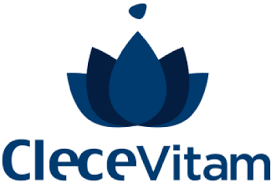 OFERTA DE TRABAJO PERSONAL MEDICINAREQUISITOS:Licenciatura y/o Grado en Medicina Titulación extranjera homologada por el Ministerio de Educación y Formación 
Profesional 
FUNCIONES:   Seleccionamos Médico/a para nuestra residencia de mayores ubicada en Soria capital   Las funciones principales son:  
   • Proporcionar asistencia médica (diagnóstico e intervención) y tratamiento de las 
     enfermedades de los/as usuarios/as. 
   • Elaborar programas de medicina preventiva, asistenciales y de rehabilitación.
SE OFRECE:
• Jornada Laboral: Completa 
• Horario: Flexible, según la disponibilidad del candidato/a 
• Tipo de contrato: Indefinido 
• Retribución: 50.000€ bruto/año (en caso de jornada completa)*Se admiten candidaturas interesadas en jornadas parciales
 Si te interesa la oferta, no dudes en inscribirte en nuestro Canal de 
 Empleo:
 www.canaldeempleo.es 
 
 
Persona de contacto: Silvia Seco 
ssecos@seniorsi.es